Дата: 14.05.2020Дистанционное обучение 1 курсГруппа: Д-1, М-1, АФ-1Английский язык						Преподаватель: Толстова Е.В.Раздел «Профессии. Карьера»ТЕМА: Будущая профессия. Диалоги по темеЗадание по теме :Прочитайте, переведите диалог. На основе прочитанного диалога, составьте свой диалог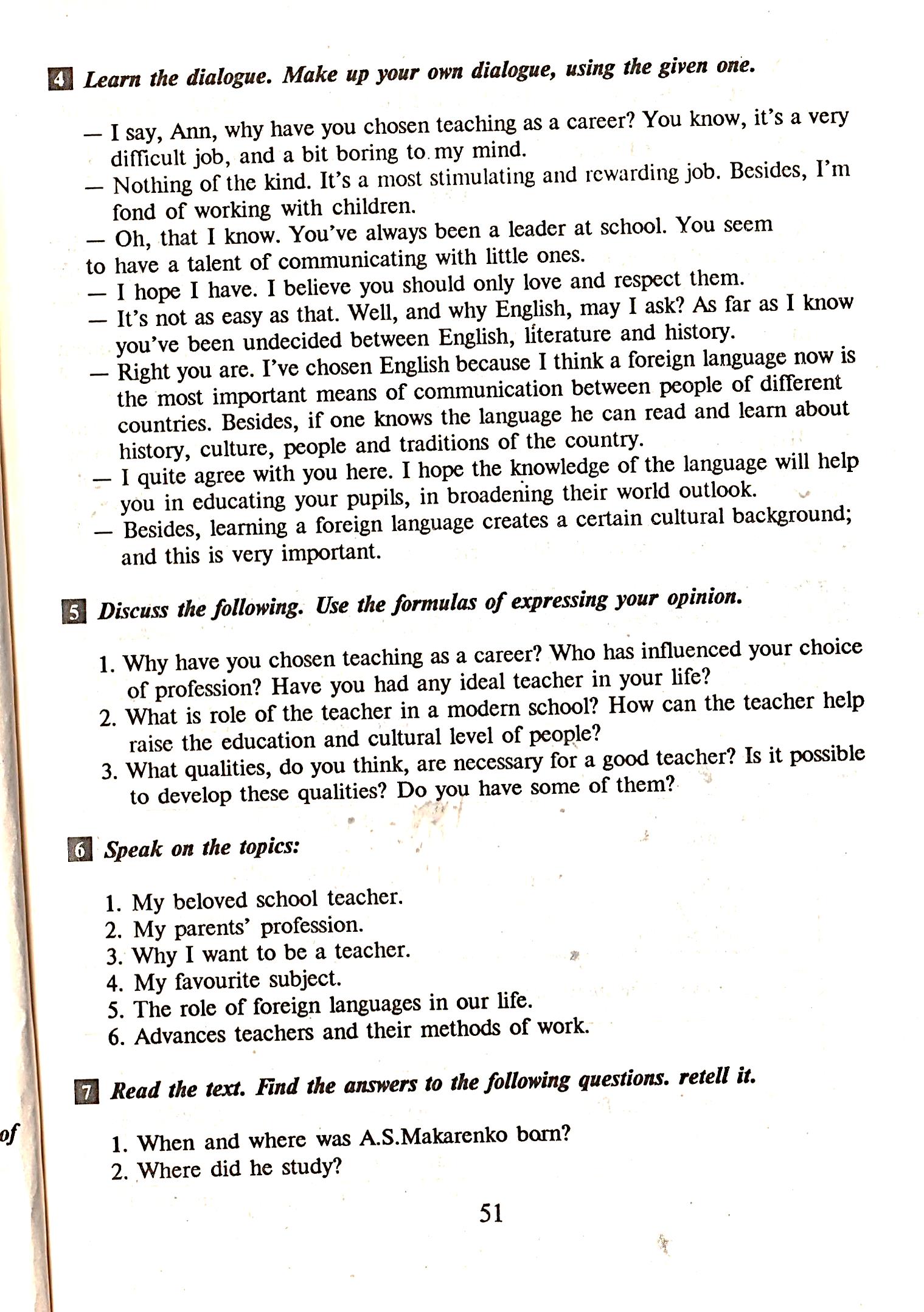 Ответьте на вопросы и обсудите следующие темы: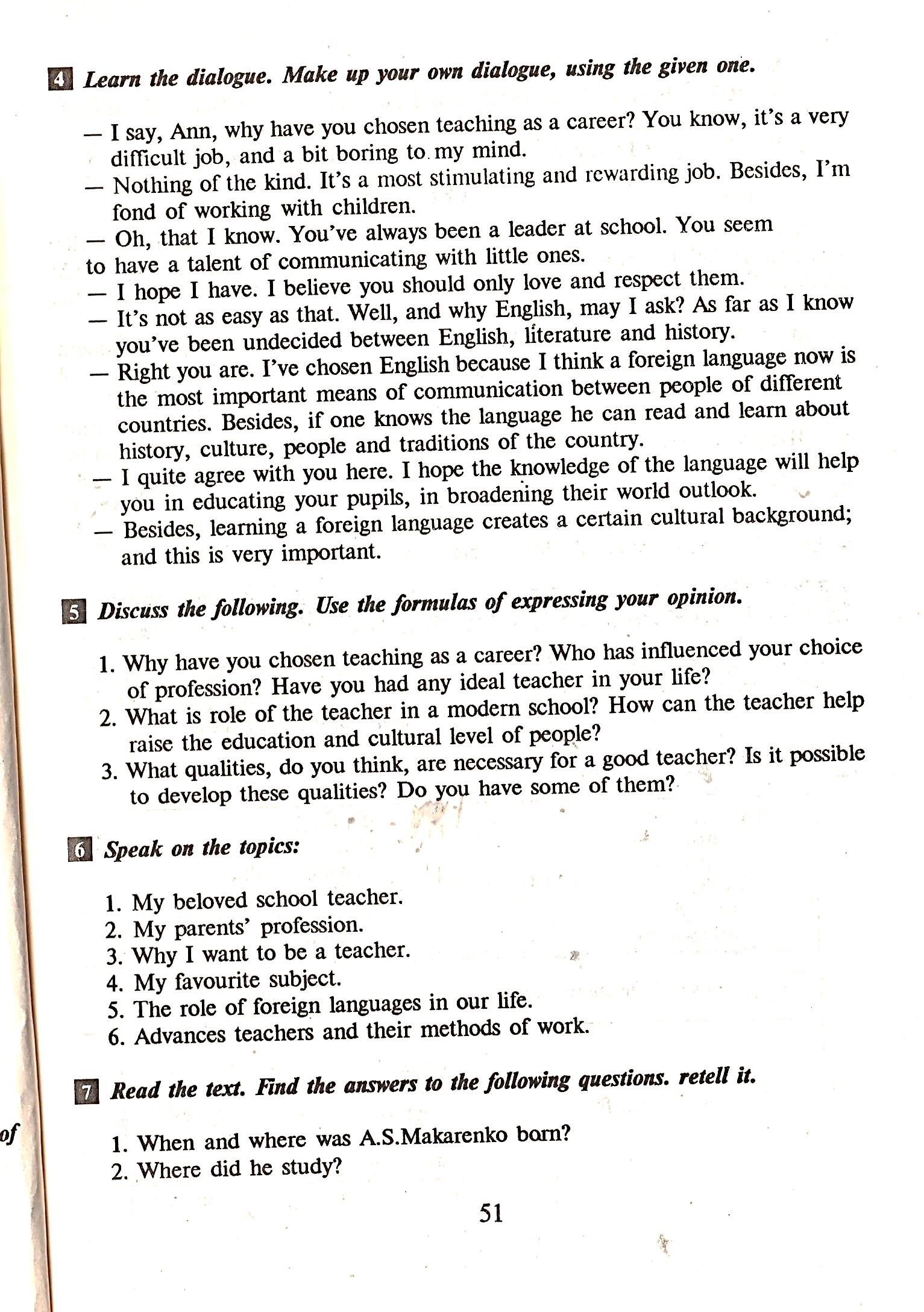 